PLIVAČKI KLUB „OSIJEK ŽITO“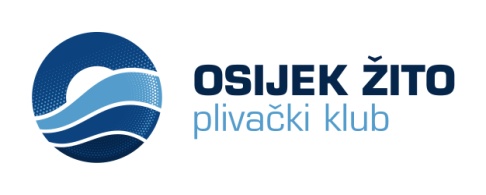 MARTINA DIVALTA 6AOSIJEKOIB:22795589002Telefon: 091 611 22 66E-mail: pkosijek@pkosijek.hrInternet: www.pkosijek.hrPRIVOLA/SUGLASNOST ZA OBRADU OSOBNIH PODATAKADavatelj privole - ČLAN (ime i prezime, OIB, datum rođenja, adresa)Davatelj privole – RODITELJ, ZAKONSKI ZASTUPNIK/SKRBNIK ČLANA (ime i prezime, OIB, adresa)Naziv voditelja obrade osobnih podataka, OIB, sjedište i adresa: PLIVAČKI KLUB “OSIJEK ŽITO”, 22795589002, OSIJEK, M. DIVALTA 6ADavanjem osobnih podataka i potpisom potvrđujete da ste obaviješteni o sljedećim činjenicama:Osobne podatke prikuplja, obrađuje i koristi PLIVAČKI KLUB “OSIJEK ŽITO”, OSIJEK, M. DIVALTA 6A, kao voditelj obrade podataka, te ih štiti kao poslovnu tajnu. PLIVAČKI KLUB “OSIJEK ŽITO” primjenjuje organizacijske, kadrovske i tehničke mjere zaštite podataka. Osobne podatke tretirat ćemo u skladu s Općom uredbom o zaštiti podataka EU (2016/679) i Zakonom o provedbi Opće uredbe. Vaši osobni podaci koristiti će se samo za potrebe Kluba a davat će se drugim korisnicima samo ako za to postoji zakonska obaveza i/ili obaveza zbog organizacijskih potreba drugih klubova i saveza. Klub čuva povjerljivost Vaših osobnih podataka te omogućava pristup i priopćavanje osobnih podataka samo onim svojim zaposlenicima i/ili članovima kojima su oni potrebni radi provedbe njihovih aktivnosti, a trećim osobama samo u slučajevima koji su propisani zakonom ili predstavljaju dio aktivnosti klubaKategorija osoba za koju se traži privola: Članstvo PK “Osijek Žito”Vrsta osobnih podataka za koju se traži privola: Ime i prezime, datum rođenja, spol, OIB, adresa i grad stanovanja, kontakt broj, e-mail adresa, fotografije.Osobni podaci koristiti će se isključivo za sljedeću svrhu: U svakom trenutku imate pravo zahtijevati pristup, dopunu, izmjenu ili brisanje Vaših osobnih podataka te ostvariti pravo na ograničenje obrade, pravo na prenosivost podataka kao i pravo opozvati ovu suglasnost, bez štetnih posljedica za Vas. U tom slučaju Vaši osobni podaci će biti obrisani i njihova će obrada prestati u najkraćem objektivno mogućem roku računajući vrijeme od primitka Vašeg pisanog zahtjeva. Također imate pravo na podnošenje prigovora nadzornom tijelu. Sva Vaša pitanja i zahtjeve u vezi s obradom Vaših osobnih podataka od strane PLIVAČKI KLUB “OSIJEK ŽITO” te ostvarivanja Vaših prava molimo dostaviti pisanim putem upravi Kluba ili na e-mail adresu: pkosijek@pkosijek.hr Za članove mlađe od 18 godina privolu/suglasnost može dati samo roditelj, zakonski zastupnik/skrbnik. Potpisom potvrđujem da sam upoznat/a s navedenim informacijama te dajem izričitu, slobodnu i dobrovoljnu suglasnost udruzi PLIVAČKI KLUB “OSIJEK ŽITO” za obradu mojih osobnih podataka u gore navedenu svrhu.  U _________________, dana __________________                     Potpis _____________________Ime i prezime:OIB:Datum rođenja:Adresa:Ime i prezime:OIB:Adresa:-Transfer podataka člana trećim osobama za slučaj putovanja u sklopu aktivnosti Kluba (putnička agencija, prijevoznik, hotel, organizator nekog događaja i slično)-Transfer podataka člana trećim osobama u kontekstu obveza prema nadređenom Savezu, za potrebe financiranja rada kluba te za potrebe izvještavanja i statistike-Foto i video snimanje internih aktivnosti (treninzi i slično) u svrhu razvoja vještina i karijere. -Foto i video snimanje sportskih natjecanja sa svrhom bilježenja pojedinih događaja i promocije Kluba i člana kanale komunikacije (panoi i oglasne ploče u Klubu, web stranica Kluba ili Saveza, službeni profili Kluba na društvenim mrežama i promocija putem sredstva javnog priopćavanja).Rok čuvanja ovako prikupljenih podataka je:Za cijelo vrijeme trajanja članstvaFinancijski podaci (uplate članarina, isplate nagrada, honorara i slično): 11 godinaDo trenutka ukidanja (povlačenja) privole 